Publicado en Barcelona el 16/01/2018 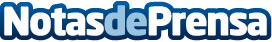 Jordi Verdaguer presenta su libro "Copla al recuerdo de Manila" en destacados círculos literarios de Filipinas​La obra, una historia de amor y amistad, es una historia real que narra la invasión de las Filipinas y la pérdida del idioma castellano, además de una reflexión poética sobre el paso del tiempo y las fuerzas del destino. En este viaje de presentación a dichas islas, el autor ha vivido una inolvidable experiencia, que le ha llevado a estar con ilustres personajes, como Don Guillermo Gómez Rivera, el académico más antiguo de la Academia Filipina de la Lengua Española, quien le ha prologado el libroDatos de contacto:Mar BorqueDirectora931370334Nota de prensa publicada en: https://www.notasdeprensa.es/jordi-verdaguer-presenta-su-libro-copla-al Categorias: Internacional Nacional Literatura Sociedad http://www.notasdeprensa.es